                       คำร้องทั่วไป  งานทะเบียน  คณะสถาปัตยกรรม ศิลปะและการออกแบบ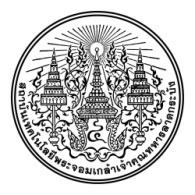                             		                                                                         วันที่......................................................เรื่อง       เรียน   คณบดีคณะสถาปัตยกรรม ศิลปะและการออกแบบสิ่งที่ส่งมาด้วย 1. สำเนาบัตรประจำตัวนักศึกษา   หรือ สำเนาบัตรประจำตัวประชาชน (สำเนาถูกต้องพร้อมลายเซ็น)             	ด้วย นาย,นางสาว………………………………………………………...เป็นนักศึกษาคณะสถาปัตยกรรม ศิลปะ และการออกแบบรหัสประจำตัวนักศึกษา................................................ชั้นปี................................สาขาวิชา..............................................................	ด้วยข้าพเจ้ามีความประสงค์จะ..........................................................................................................................................................................................................................................................................................................................................................................................................................................................................................................................................................................................................................................................................................................................................................................................................................................................................................................................................................................................................................................................................................................................................................................................................................................................................................................................................................................................................................................................................................................................................................................................................	จึงเรียนมาเพื่อโปรดพิจารณา									ขอแสดงความนับถือ						                 ลงชื่อ..............................................(ผู้ยื่นคำร้อง)                                                                                  โทรศัพท์…………………………………….…………ลงชื่อ.........................................................................................                                                                                           (                                                       )                                                                                               .............................................................หมายเหตุ   ให้นักศึกษาแนบใบคำร้องพร้อมสำเนาบัตรนักศึกษา หรือสำเนาบัตรประชาชนที่เซนต์สำเนาถูกต้องเรียบร้อยแล้ว ส่งมาที่ E-Mail : eduarch.kmitl@gmail.com ตัวอย่างแนบพร้อมใบคำร้อง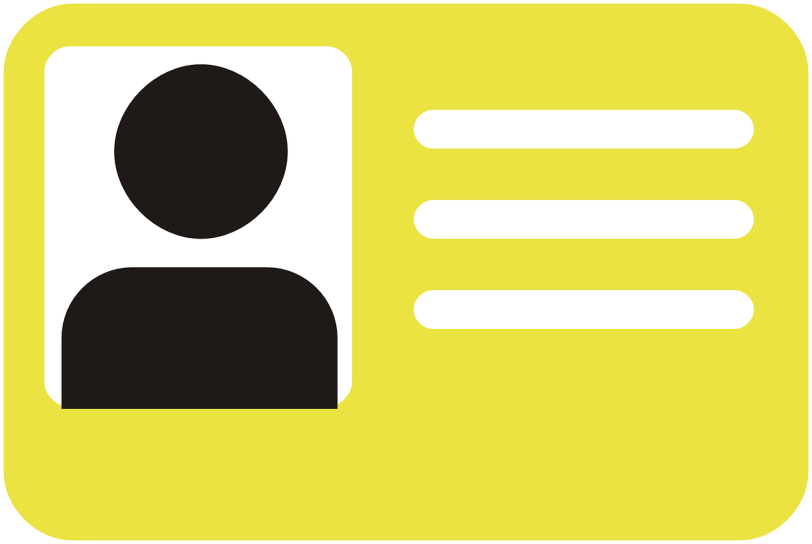                 					สำเนาถูกต้อง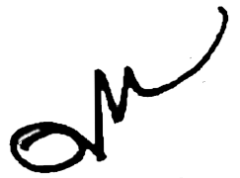 